Contact MeMikdad-394080@2freemail.com Kerala,IndiaMIKDAD 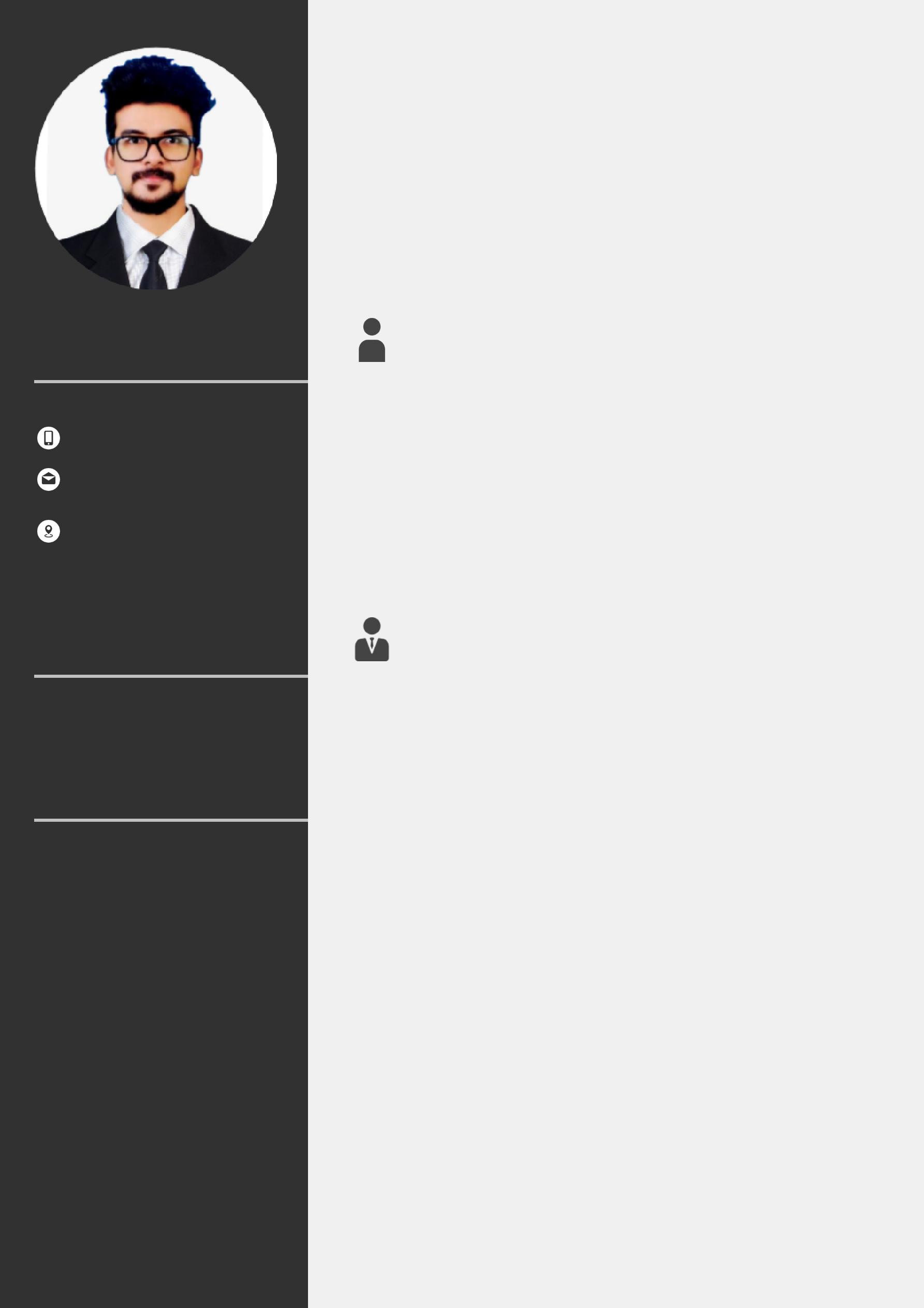 ACCOUNTANTObjectiveBeing a committed team player, want to be a part of a renowned organization, to contribute towards the growth of the organization, based on my expertise and knowledge and to further my personal capabilities by learning from the new exposure within the structured framework of the organizationSocial ProfileOther InfoSkillsMS Office –Excel, Word andPower Point , C , C++.Accounting software’s : Tally,BUSYInternet & E-mail operations.LanguagesEnglish, Hindi, Malayalam2017 - 20192014 - 20152013 - 2015ExperienceAccountantMaintaining and submitting neat and accurate reportsin a timely fashion,Preparation of daily registersMaintains financial records for subsidiary companies by analyzing balance sheets and general ledger accountsAssist with reviewing of expenses, payroll records etc. as assignedDEOEntering, updating, researching, verifying and retrieving data from various systems; and ensuring the accuracy and confidentiality of information recorded.SupervisorMonitoring employee productivity and providing constructive feedbackInterestOthers•ACCOUNTING•FINANCIAL STATEMENTANALYSIS•FINANCIAL MANAGEMENT•BILLING/DATA ENTRY2016 -2012 - 20132010 - 2012Education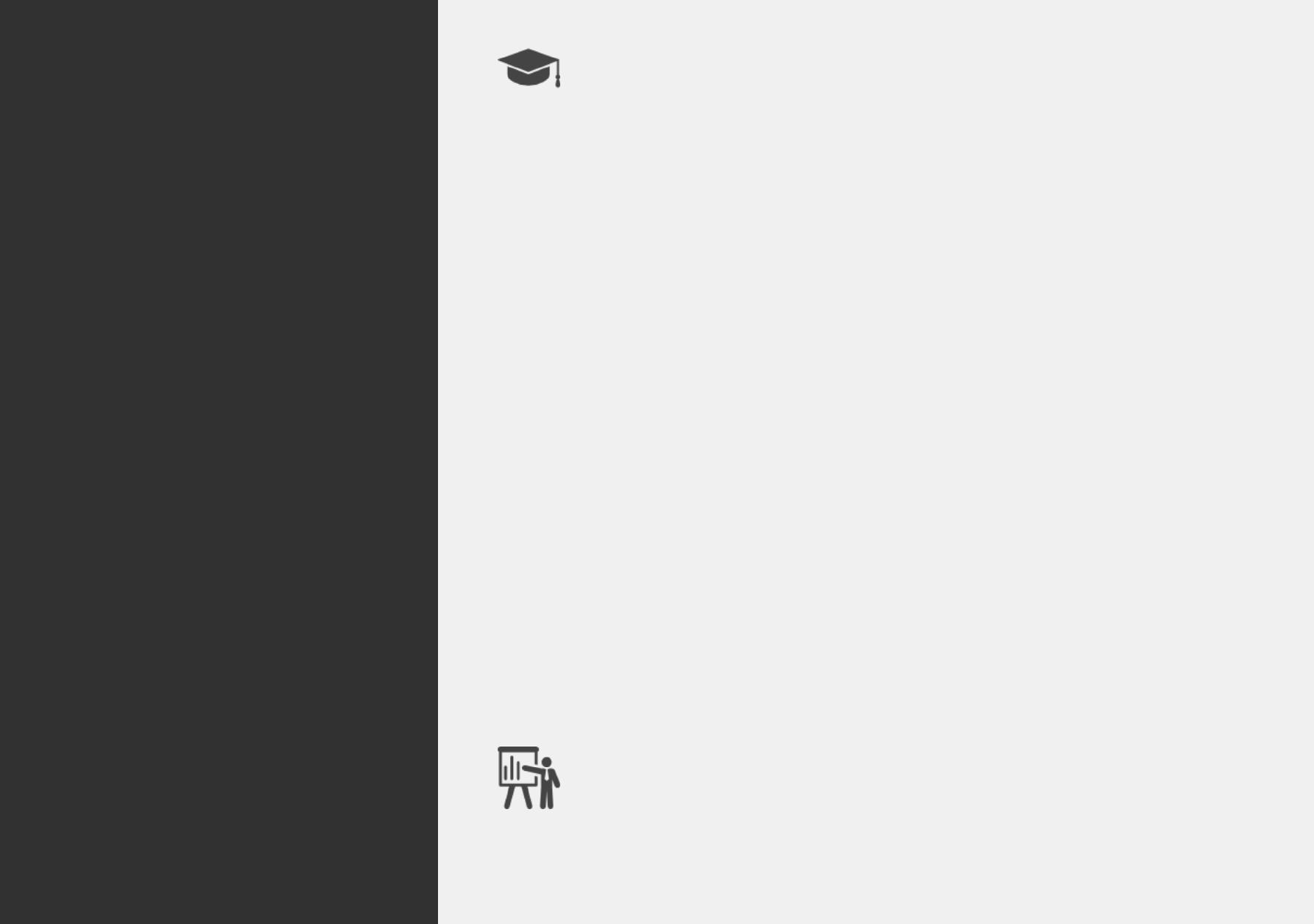 NICT | AccountingIndian and foreign accountingEKNM INDUSTRIAL TRAINING INSTITUTE | COPA - Computer Operating And Programming AssistanceGHSS CHEEMENI | HSE Higher Secondary EducationSUBJECT : Commerce2008 - 2009	MKSHS | SSLC - Secondary School Leaving CertificateProjects2013 -	GOVT OF INDIA | National Population Register